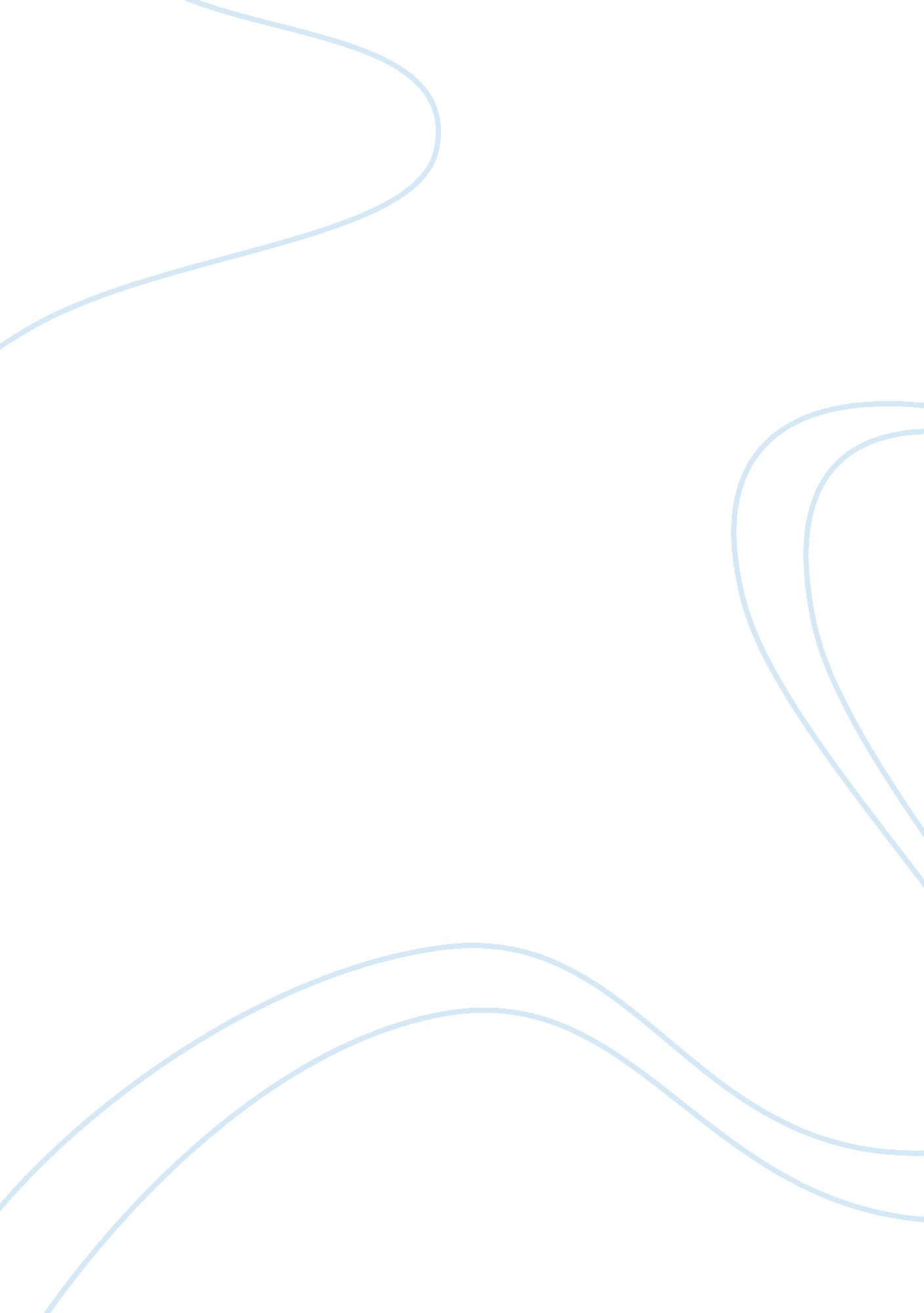 Reference list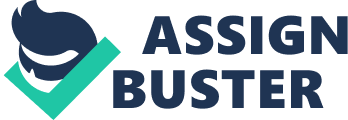 Child Abuse Affiliation Child Abuse Carole J. Child Abuse and Neglect: Diagnosis, Treatment, and Evidence The book concentrates on the clinical proof of children abuse to assist people correctly detect and treat such circumstances. 
It gives new perceptions into the differential diagnosis and presentation of physical abuse. 
It is good for general review and as a clinical reference. As such, it is great for those pursuing the new subspecialty board test in CAP (Child Abuse Pediatrics) of the American Board of Pediatrics (ABP). 
Marylene Cloitre, Lisa R. Cohen, Karestan C. Koenen (2011). Treating Survivors of Childhood Abuse: Psychotherapy for the Interrupted Life. Guilford Press 
This volume presents an approach to the modular adult psychotherapy grounded in broad clinical research and experience. 
It provides a flexible, empirically backed outline for assisting clients manage signs associated with past sexual or physical abuse; build interpersonal skills and emotion regulation; and process distressing memories and their related feelings of shame, loss, and fear. 
Dave Pelzer (1997). The Lost Boy: A Foster Childs Search for the Love of a Family, Book 2. Health Communications, Inc. 
The book’s author (Dave Pelzer) responds to various questions and discloses fresh adventures by the compelling tale of his lifetime as a teen. 
Dave experiences resentment and suffers shame from people who feel that every foster kid is trouble and undeserving to be loved simply because they are " outsiders." 
Nicole Braddock (2008). Hush: Moving From Silence to Healing After Childhood Sexual Abuse. BromleyMoody Publishers 
This is a story of the author, Nicole Braddock Bromley, who moves from hush to healing. 
The book reveals the harsh childhood abuse realities, explains the agony it causes, assesses the false views it generates and empowers the survivors to start a personal expedition toward healing through breaking the hush. 
Frank R. Ascione, Phil Arkow (1999). Child Abuse, Domestic Violence, and Animal Abuse: Linking the Circles of Compassion for Prevention and Intervention. Purdue University Press 
Since early involvement is crucial in the reduction and prevention of aggression, this volume encourages professionals and researchers to acknowledge animal abuse as a human public health problem and a significant issue, which should be incorporated as a syllabus topic in teaching. 
The book examines the relationships between human interpersonal violence and animal maltreatment, expands the research scope in this developing area, and offers practical documentation and assessment strategies to help researchers that confront violence to perform their duties better through attending to such connections. 
Also, this book comprises vivid first-person stories from the " survivors" whose encounters included animal maltreatment, as well as several other kinds of family violence. 
Corby, Brian, Shemmings, David, Wilkins, David (2012). Child Abuse: An Evidence Base For Confident Practice: An evidence base for confident practice. McGraw-Hill Education (UK) 
This volume is an available knowledge-base for the entire area of child protection and child abuse. 
It is currently fully restructured in terms of cases, research, and policy. 
John Briere (1992). Child Abuse Trauma: Theory and Treatment of the Lasting Effects. SAGE Publications 
This book considers the overlapping and exceptional long term effects of every major kind of child abuse. 
The author incorporates data on seven kinds of child neglect and mistreatment – ranging from physical and sexual abuse to maltreatment by drug or alcohol-addicted parents – and summarizes the intricate ways by which abuse effects on later functioning of psychology. 
The author reframes conventional conceptions of psychopathology and defines approaches for treatment to abuse-linked Post Traumatic Stress Disorder (PTSD), self-destructive behavior, borderline personality disorder, interpersonal dysfunction, and impaired self-reference. 
This book is a useful resource for abuse professionals and for overall therapists who wish to know the relationship between several forms of psychological trauma and the permanent effects of child abuse. 
Turnell, Andrew, Essex, Susanne (2006). Working With Denied Child Abuse: The Resolutions Approach: The Resolutions Approach. McGraw-Hill Education (UK). 
This book presents a partnership-based, safety-focused, innovative model known as Resolutions. 
The model offers a substitute approach for reacting creatively and rigorously to cases frequently considered untreatable or impossible by treatment and statutory experts. 
Reflection 
Child abuse is not a new social issue, neither is it a deviant or haphazard activity. It is deemed to be an accepted portion of our tradition. While domestic aggression is currently politically recognized as among the most pervasive and entrenched form of hostility within our society, issues of child abuse have yet to gain the same scope of consideration. This is in spite of the actuality that every year, thousands of kids, suffer sexually, physically, and psychologically as an effect of violence acts against them in the household. 
Not startlingly, these problems have principally been considered a private issue. This, alongside the actuality that the family unit has conventionally been considered as a font of support and love, has resulted in a denial element at both an individual and community level. The family, however, as the most crucial institution in our community, is very intricate. It is both a body of social support and a body of social control, and that its interior dynamics may have both negative and physical impacts on relationships. 
Going to the source above, it is apparent that the issue of child abuse is conclusively tackled. As such, the data is sufficient to tackle this issue because the sources tend to handle the matter in different angles, and with a comprehensive level of analysis. However, it would be necessary to add more sources, which would complement and support the details of these sources. 